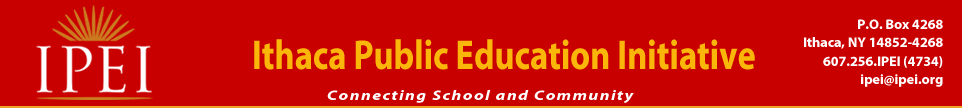 IPEI Grant Name: _________________________________________________________Date(s) of Grant Activities: _________________________________________________IPEI strives to enhance the education of every Ithaca City School District student by connecting community resources with teachers for classroom activities and for experiences outside of the classroom. We support teachers who have great ideas to make the curriculum come alive and be even more relevant. IPEI frequently takes photos and videos of ICSD students and teachers involved with IPEI- funded activities, and collect images and materials created by students, in order to let the community know about these exciting school activities. We request your permission to use your student’s image (without their name) and/or images of materials they have created on our website, in publications, with media releases, and through social media.  Please complete the form below to authorize IPEI to use images of your child and/or materials he/she has created, as specified, and return to this school staffmember: _________________________by this date _________________.-------------------------------------------------------------------------------------------------------------------By signing below, I give the Ithaca Public Education Initiative (IPEI) permission to record and use audio, video, and/or digital footage containing images of my child and/or materials or images of materials created by my child, for the purposes of publication or broadcasting the recordings or images as IPEI sees fit.  For purposes of this release, "IPEI" shall include the Ithaca Public Education Initiative, its board members and employees, and its committees and affiliates, including Grants, Awards and Special Funds programs, Kids Discover the Trail! Ithaca (KDT! Ithaca), the Fine Arts Booster Group, and IthacaSTEM Advocates.  Parent/Legal Guardian – Print Name		Signature			DateChild’s Name			          	School and GradeAddress						Telephone number	Email